PREP Template	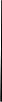 Deposit Slip	Date:Date:Bank’s NameBank’s NameBank’s NameBank’s NameAccount Deposit SlipAccount Deposit SlipAccount Deposit SlipAccount Deposit SlipAccount Deposit SlipAccount Deposit SlipAccount Deposit SlipAccount Deposit SlipFor:Bank UseDeposited the sum of (words):Deposited the sum of (words):Deposited the sum of (words):Deposited the sum of (words):Deposited the sum of (words):Deposited the sum of (words):Deposited the sum of (words):Deposited the sum of (words):Deposited the sum of (words):Deposited the sum of (words):Deposited the sum of (words):FiguresFiguresOnlyTellersName of Account Holder:Name of Account Holder:Name of Account Holder:Name of Account Holder:Name of Account Holder:TellersInitialsSignature of Account HolderSignature of Account HolderSignature of Account HolderSignature of Account HolderSignature of Account HolderDate:Date:FiguresBranch No.Branch No.Branch No.Account No.Account No.Account No.Account No.Account No.Account No.Date:Date:Bank’s NameBank’s NameBank’s NameBank’s NameAccount Deposit SlipAccount Deposit SlipAccount Deposit SlipAccount Deposit SlipAccount Deposit SlipAccount Deposit SlipAccount Deposit SlipAccount Deposit SlipFor:Bank UseDeposited the sum of (words):Deposited the sum of (words):Deposited the sum of (words):Deposited the sum of (words):Deposited the sum of (words):Deposited the sum of (words):Deposited the sum of (words):Deposited the sum of (words):Deposited the sum of (words):Deposited the sum of (words):Deposited the sum of (words):FiguresFiguresOnlyTellersName of Account Holder:Name of Account Holder:Name of Account Holder:Name of Account Holder:Name of Account Holder:TellersInitialsSignature of Account HolderSignature of Account HolderSignature of Account HolderSignature of Account HolderSignature of Account HolderDate:Date:FiguresBranch No.Branch No.Branch No.Account No.Account No.Account No.Account No.Account No.Account No.Date:Date:Bank’s NameBank’s NameBank’s NameBank’s NameAccount Deposit SlipAccount Deposit SlipAccount Deposit SlipAccount Deposit SlipAccount Deposit SlipAccount Deposit SlipAccount Deposit SlipAccount Deposit SlipFor:Bank UseDeposited the sum of (words):Deposited the sum of (words):Deposited the sum of (words):Deposited the sum of (words):Deposited the sum of (words):Deposited the sum of (words):Deposited the sum of (words):Deposited the sum of (words):Deposited the sum of (words):Deposited the sum of (words):Deposited the sum of (words):FiguresFiguresOnlyTellersName of Account Holder:Name of Account Holder:Name of Account Holder:Name of Account Holder:Name of Account Holder:TellersInitialsSignature of Account HolderSignature of Account HolderSignature of Account HolderSignature of Account HolderSignature of Account HolderDate:Date:FiguresBranch No.Branch No.Branch No.Account No.Account No.Account No.Account No.Account No.Account No.Date:Date:Bank’s NameBank’s NameBank’s NameBank’s NameAccount Deposit SlipAccount Deposit SlipAccount Deposit SlipAccount Deposit SlipAccount Deposit SlipAccount Deposit SlipAccount Deposit SlipAccount Deposit SlipFor:Bank UseDeposited the sum of (words):Deposited the sum of (words):Deposited the sum of (words):Deposited the sum of (words):Deposited the sum of (words):Deposited the sum of (words):Deposited the sum of (words):Deposited the sum of (words):Deposited the sum of (words):Deposited the sum of (words):Deposited the sum of (words):FiguresFiguresOnlyTellersName of Account Holder:Name of Account Holder:Name of Account Holder:Name of Account Holder:Name of Account Holder:TellersInitialsSignature of Account HolderSignature of Account HolderSignature of Account HolderSignature of Account HolderSignature of Account HolderDate:Date:FiguresBranch No.Branch No.Branch No.Account No.Account No.Account No.Account No.Account No.Account No.